HEMINGTON PRIMARY SCHOOL			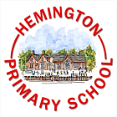  MINUTES Full Governing Body Meeting On Monday 6th February 2023, 18:00 @ Hemington Primary SchoolGovernors Present:	Eimear Davis		ED		Craig Witton		CW				Melvyn Booley (Chair)	MB		Mary-Kate Batterbee      MKB				Lucy Timbrell		LT		Liz Cordon		LC						Annie Blissett		AB		Abigail Kerr		AKAlso, in Attendance: None	Signed …………………………………………………………… Chair of FGB		Date ……………………………………………….ProceduralACTION1.1WelcomeMB welcomed Governors to the meeting and provided a reminder of the School Mission.Our school ethos is to create a happy, caring, inclusive environment which enables the development of confident, independent learners who have the opportunity to achieve their potential and have ambitions for their future.1.2Apologies – to accept or decline.Noted that Mark Eydman (Clerk) was unable to attend due to rescheduling of meeting. Minutes written by Mark Eydman from notes taken by CW.1.3Roles of School GovernanceMB provided a reminder of the key roles and responsibilities of a governing body for information. These being:Ensuring clarity of vision, ethos, and strategic directionHolding the headteacher to account for the educational performance of the school and its pupilsOverseeing the financial performance of the school and making sure its money is well spentProtecting the health and well-being of pupils and those responsible for their support at School1.4Chair’s Emergency ActionsMB confirmed that no Emergency Actions had been undertaken since the last meeting.1.5AOB – these to be raised prior to the meeting with the Chair. Discussed at end of the meeting.None.1.6Matters of UrgencyNone.1.7 Confirmation of Potential Conflicts of Interest in Regard of the Agenda Items.None1.8Minutes of the previous meeting 6th December 2022To approveTo sign and retainMatters arising not included in this agenda Minutes were Approved with no matters arising not considered within the planned Agenda.1.9GDPR Compliance/Notification of Data BreachesNo data breaches have occurred in the period since the last meeting.1.10PoliciesNo policies presented.Vision and Strategy2.1Vision and StrategyDiscussions not planned or undertaken at this meeting.Holding the Headteacher to account for Pupil performance & Staff Management3.1Head Teacher’s ReportED provided an overview of the previously issued Head Teacher’s Report.In response to a Governor question, ED noted that pupil intake details had been provided in the report.In response to a Governor question, ED noted that holidays and illness are the key drivers of persistent absence issues and that these were being progressed directly with associated parents where required.Governors noted the positive attainment in Reception and that those in Y1 were well below that standard.In response to a Governor question, ED noted the positive impact of funded tutoring.Governors noted the positive attainment of children in Y3 and Y4 and that learning associated with these outcomes should be utilised where appropriate.In response to a Governor question, ED outlined the planed Science Project.In response to a Governor question, ED advised that the delayed start of the new TA would require some parental or Governor help when taking children out of school for activities in the summer term.In response to a Governor question, ED confirmed the positive impact of Emotion Coaching for children.In response to a Governor question, ED advised that the apparent high number of reports on CPOMS was driven by the reporting of more minor issues. Discussions will continue to see how this data can be presented effectively to Governors.ED provided an overview on how the PE Budget has been utilised.Discussions occurred related to a possible new supplier for school meals.ED3.2Governor VisitsIt was noted that MKB has completed a Health & Safety focused visit.3.3Review of Safeguarding ArrangementsMKB has completed a Safeguarding Review which identified a minor data loss in the Single Central Record which has now been rectified.As Governor for Child Protection, MB will undertake some child interviews to complete the visit overall.One associated policy will be due for review shortly.MB3.4Risk Assessment ReviewED/MB have created an initial Principal Risk Assessment. Moving forward, areas of risk will be discussed throughout the year.Governors have acknowledged that Succession Planning for the role of Chair remained unresolved.3.5PTFAThe Governors thanked the PTFA for all their hard work demonstrated by great activities, community engagement and appreciated fund raising.Financial Performance4.1YTD Review including Sports Premium and Pupil Premium UpdatesThe current year and five-year forecast were reviewed with overspends being discussed.It was agreed that pupil number forecasts need to be updated to ensure associated impact on finances is fully understood.EDGovernor Effectiveness5.1Governor Training & DevelopmentMB confirmed that Governor Training continues to be a high priority and is serving to drive governance improvements as previously described.Discussions are ongoing with GDS in regard of an in-school training session provided within the support package.5.2Governor RecruitmentGiven the resignation of MY, a vacancy exists for a LA Governor.MBClosing Items6.1AOBNone.6.2Date of next meeting Monday 20th March 2023 18:00 @ School.Meeting Closed @ 19:55